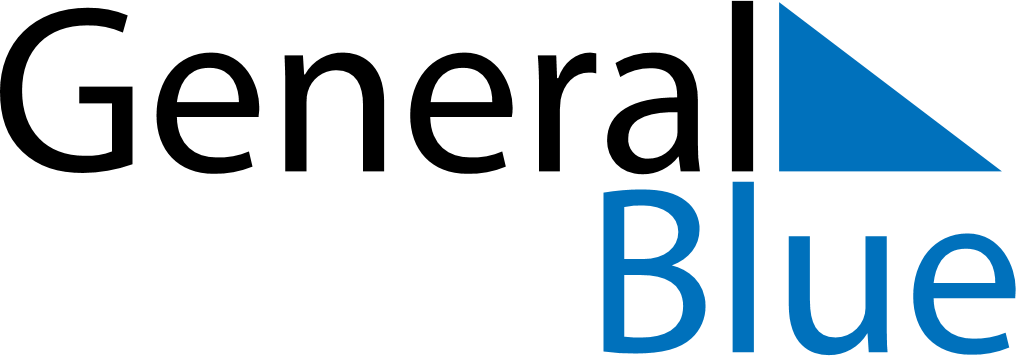 March 2020March 2020March 2020LesothoLesothoMONTUEWEDTHUFRISATSUN123456789101112131415Moshoeshoe Day16171819202122232425262728293031